Formulaire de candidature au Label Unidis Stratégie & Avenir
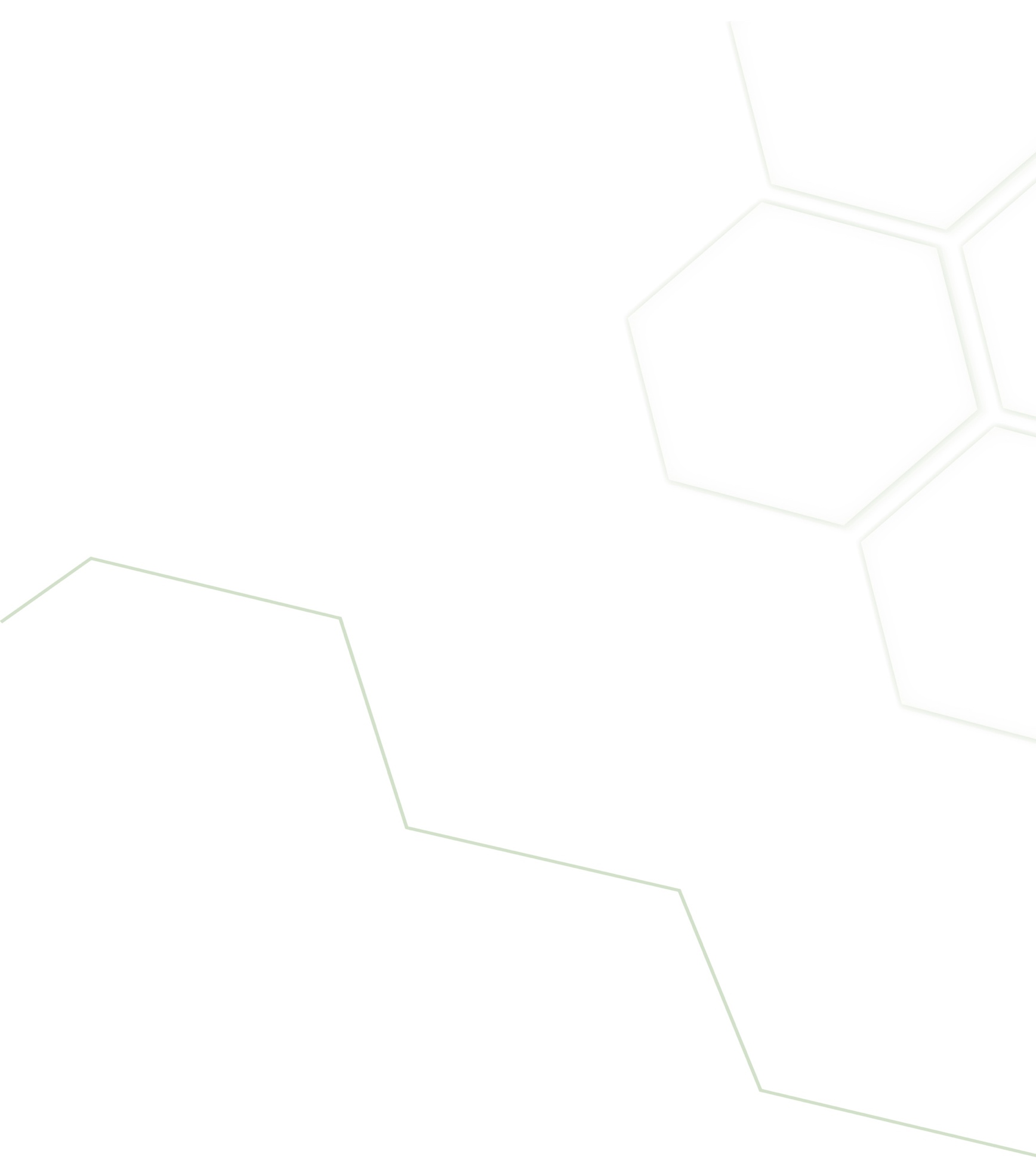 Nom de l’organisme de formation : ……………………………………………………………………………Nom et prénom du responsable : ……………….……………………………………………………………..Adresse : …………………………………………………………….…………………………........................Courriel : ………………………………………………………………………………………………………….Téléphone : ………………………………….…………………………………………………………………...Le responsable de l’organisme de formation (OF) candidat a bien pris connaissance des critères de recevabilité au label Unidis Stratégie & Avenir et il s’est assuré que son organisme de formation y répond.L’OF présente sa candidature et déclare qu'en cas de labélisation, il s’engage à respecter la charte de partenaires et les modalités du partenariat.L’OF présente ci-dessous ses domaines d’expertises qu’il évalue comme stratégiques pour les entreprises et les salariés de l’Intersecteur Papier Carton (IPC). Il souligne par ailleurs, comment l’organisme de formation s’inscrit dans une démarche d’innovation pédagogique.Le responsable de l’organisme de formation candidat s'engage à : Respecter l'ensemble des processus et des procédures du dispositif de labellisation, dont il déclare avoir eu connaissance (https://unidis.fr/portail/nos-expertises-et-le-reseau-des-partenaires)Fournir des documents authentiques par mail à l’adresse suivante : contact.formation@unidis.frInformer Unidis Stratégie & Avenir de tout changement concernant la forme juridique de l’OF, sa structure de direction ou ses activités de formation, ceci à partir de la date de dépôt de candidature, et pendant toute la durée de validité du label.Fait le …………………………. 	à ………………………………..Nom et prénom : …………………………………………………..Cachet et signature : Document actualisé le 17-07-2020Domaine d’expertiseCaractère stratégique de cette offre pour l’IPCModalités pédagogiquesRessources de l’OF